ORDENANZA Nº 6967/19VISTO:El Expediente N° 2019-000148/H2-GC, caratulado: VOLUNTARIADO LEGISLATIVO - E/PROYECTO DE ORDENANZA CRÉASE PLAN MUNICIPAL DE ACCESIBILIDAD DE ACUERDO A LO ESTIPULADO POR LA LEY NACIONAL N° 26378; yCONSIDERANDO:Que, el presente proyecto de Ordenanza se presenta en el marco del programa de Voluntariado Legislativo 2019, el cual tiene como objetivo principal brindar un espacio de participación ciudadana en el ámbito del Honorable Concejo Deliberante de Godoy Cruz, y promover la capacitación de jóvenes en la formulación de proyectos de ley como instrumento de participación, diagramación e implementación de políticas públicas.Que, las participantes que han contribuido en el presente proyecto son Florencia Adriana Verdú Restagno (DNI 42.166.970), Natalia Judith Nieva (DNI 29.939.479), María Delfina Cangi (DNI 41.368.522), Natalí Elizabeth Acevedo Mardones (DNI 35.145.146), Angélica del Carmen Vera (DNI 22.345.704), Andrea Viviana Gálvez (DNI 22.250.181), coordinados técnicamente por Leandro Daniel Fruitos (DNI 36.876.354), María Mercedes Ordoñez (DNI 38.888.868) y Agustín Boato (DNI 39.235.583).Que, este Proyecto de Ordenanza propone la creación de un Plan Municipal de Accesibilidad el que se define a partir de una visión integral y participativa con el objeto de construir políticas públicas en materia de discapacidad, tendientes a mejorar la calidad de vida de la población. Éste debe entenderse como una política del Estado en la que participan los ciudadanos, las asociaciones, el sector privado y el público.Que, toda política pública requiere un diagnóstico previo sobre el contexto, para lograr una efectiva incidencia en la realidad, a partir del cual se genera la necesidad de contar con un instrumento de planificación elaborado por el Estado y la sociedad civil.Que, el Decreto del Poder Ejecutivo Nacional N° 868/2017 creó el “PLAN NACIONAL DE DISCAPACIDAD”, definiéndolo como un instrumento de política pública “...que tendrá como objetivo la construcción y propuesta, a través de una acción participativa y en coordinación con las distintas áreas y jurisdicciones de la Administración Pública Nacional, de la Ciudad Autónoma de Buenos Aires, provinciales y municipales, con competencia en la materia, y con las organizaciones de la sociedad civil, en especial las organizaciones no gubernamentales de y para las personas con discapacidad, de políticas públicas tendientes a la plena inclusión social de las personas con discapacidad, contemplando los principios y obligaciones comprometidos por medio de la Convención sobre los Derechos de las Personas con Discapacidad, aprobada por la Ley 26.378.”.Que, por consiguiente, el Plan Nacional de Discapacidad y, de forma análoga, el Plan Municipal de Accesibilidad proponen una estrategia de trabajo que vincula dos pilares fundamentales: por un lado, la participación ciudadana y por el otro, la articulación inter e intra sectorial, como instancias de formalización de los compromisos y obligaciones asumidos con relación a los derechos de las personas con discapacidad.ORDENANZA N° 6967/19HOJA N° 2Que, la participación ciudadana busca garantizar el derecho a ser escuchados por el Estado para la construcción de políticas públicas para el sector, dándoles protagonismo a las personas con discapacidad, a sus familias y a las organizaciones vinculadas a ellas.Que, en el año 2006 en la Organización de Naciones Unidas se aprueba la Convención sobre los Derechos de las Personas con Discapacidad y su Protocolo Facultativo. El mencionado tratado reconoce la discapacidad como un asunto de derechos humanos y su espíritu es la transversalidad en las políticas públicas del Estado.Que, en el año 2008 Argentina lo aprueba mediante la Ley 26.378, siendo uno de los primeros países en hacerlo. En sintonía con el modelo social, la Convención enuncia que son personas con discapacidad “...aquellas que tengan deficiencias físicas, mentales, intelectuales o sensoriales a largo plazo que al interactuar con diversas barreras, puedan impedir su participación plena y efectiva en la sociedad en igualdad de condiciones con las demás”.Que, en el año 2014, se le otorga rango constitucional al referido tratado de derechos humanos, llevando a la Convención a la máxima expresión legislativa contemplada en nuestra Constitución Nacional, a través de la Ley 27.044.Que, toda esta normativa  consolida los derechos de las personas con discapacidad, promueve la creación de leyes y normas que garanticen los mismos, fomenta la participación de la sociedad civil en las políticas de Estado, así como también la sensibilización y concientización de la sociedad para la plena inclusión de las personas con discapacidad en todos los ámbitos de la vida.Que, el Objetivo de Desarrollo Sostenible N° 11 propone lograr que las ciudades y los asentamientos humanos sean inclusivos, seguros, resilientes y sostenibles. Este objetivo desde la órbita de la Convención hace clara referencia al artículo  9 Derecho a la accesibilidad, como así también a diversas definiciones vertidas en el artículo 2, tales como comunicación, ajustes razonables y diseño universal.Que, se entiende a la accesibilidad universal como aquella condición que deben cumplir los entornos, procesos, bienes, productos y servicios, así como los objetos o instrumentos, herramientas y dispositivos, para ser comprensibles, utilizables y practicables por todas las personas en condiciones de seguridad, comodidad y de la forma más autónoma y natural posible.Que, por ende, con la finalidad de que las personas con discapacidad puedan vivir en forma independiente y participar plenamente en todos los aspectos de la vida, se deberán adoptar medidas pertinentes para garantizar su acceso en igualdad de condiciones al entorno físico, el transporte, la información y las comunicaciones; incluidos los sistemas y las tecnologías de la información y las comunicaciones, y a otros servicios e instalaciones abiertos al público o de uso público, tanto en zonas urbanas como rurales.ORDENANZA N° 6967/19HOJA N° 3Que, la Ley Nacional N° 24.314, en su artículo 1° estableció la prioridad de la supresión de barreras físicas en los ámbitos urbanos, arquitectónicos y del transporte que se realicen o en los existentes que remodelen o sustituyan en forma total o parcial sus elementos constitutivos, con el fin de lograr la accesibilidad para las personas con movilidad reducida.Que, Mendoza a través de su Ley Provincial N° 7.336 y la Municipalidad de Godoy Cruz vía Ordenanza N° 4.974 adhieren a la Ley nacional No 24.314 y reglamentos.Que, según la Ordenanza No 6.821, el Departamento Ejecutivo de la Municipalidad de Godoy Cruz, a través de sus dependencias, elaborará un programa integral de adaptabilidad progresiva, de acuerdo a los criterios establecidos en el Art. 1° de la mencionada Ordenanza y el Art. 21° ítem A. 1.4.2.2.3 del decreto reglamentario 914/97, de la Ley Nacional N° 22.431.Que, según la Encuesta de Condiciones de Vida (2017) de la Dirección de Investigaciones Económicas y Estadísticas de la Provincia de Mendoza, un 5,9 de las personas residentes en Godoy Cruz manifiestan algún tipo de discapacidad.Que, de los datos al 2019, aportados por la Dirección de Atención a la Persona con Discapacidad dependiente del Ministerio de Salud, Desarrollo Social y Deporte de la provincia, se observa que al menos 4.388 godoycruceños presentan discapacidad motora o mental o intelectual.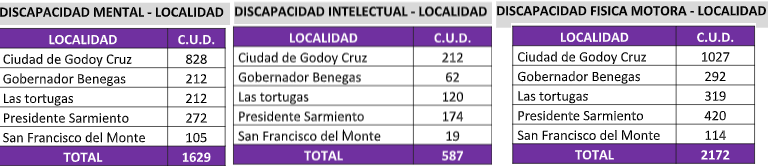 Que, el desplazamiento físico de una persona, entre un punto de origen y destino, implica traspasar los límites entre la edificación y el espacio público o entre este y el transporte; ahí radica la importancia en la continuidad de la cadena de accesibilidad. La accesibilidad debe ser analizada como una cadena de acciones que deben vincularse necesariamente entre sí. La accesibilidad es una necesidad para las Personas con Discapacidad, y una ventaja para todos los ciudadanos.Que, el progreso de una ciudad se mide porque es capaz de otorgar a todos los ciudadanos igualdad de  oportunidades.Que a fs. 13, Dirección de Planificación Urbana expresa que el proyecto presentado se encuentra bien fundamentado en relación a la normativa general en materia de discapacidad de la República Argentina, realizando algunas observaciones al proyecto original.ORDENANZA N° 6967/19HOJA N° 4Que atento a lo expuesto se estima procedente sancionar la Ordenanza correspondiente con las modificaciones esgrimidas a fs. 13 por la Dirección de Planificación Urbana.POR ELLO:EL HONORABLE CONCEJO DELIBERANTE DE GODOY CRUZ:ORDENAARTÍCULO 1: Créase el Plan Municipal de Accesibilidad de acuerdo a lo estipulado por la Ley Nacional Nº 26.378.ARTÍCULO 2: El Plan Municipal de Accesibilidad se podrá confeccionar siguiendo la metodología que consta en el ANEXO I, el cual forma parte integral de la presente Ordenanza.ARTÍCULO 3: La Autoridad de Aplicación es la Dirección de Planificación Urbana siendo el órgano que dará la asistencia técnica necesaria para garantizar el avance de los proyectos y programas que surgieran para el cumplimiento del Artículo 1, articulando la presente Ordenanza con la planificación macro que se encuentra implementando actualmente el municipio de Godoy Cruz, en el plan estratégico 2016-2024 y el Plan Municipal de Ordenamiento de Godoy Cruz (2018-2045) y el Plan de Metas.ARTÍCULO 4: La Autoridad de Aplicación elaborará un informe anual sobre el curso del Plan, explicitando el grado de avance de los proyectos propuestos para lograr la accesibilidad universal en el Departamento de Godoy Cruz, al que de le dará difusión a través del Departamento Ejecutivo.ARTÍCULO 5: El Departamento Ejecutivo podrá celebrar convenios con autoridades provinciales, nacionales, instituciones académicas y de la sociedad civil vinculadas a la temática para dar cumplimiento al Artículo 1.ARTÍCULO 6: Las erogaciones que demanden la implementación de la presente serán imputadas al presupuesto anual municipal.ARTÍCULO 7: Comuníquese al Departamento Ejecutivo, dése al registro municipal respectivo, publíquese y cumplido archívese.PLDADA EN SALA DE SESIONES DEL HONORABLE CONCEJO DELIBERANTE EL DÍA SIETE DE OCTUBRE DEL AÑO DOS MIL DIECINUEVEANEXO IMETODOLOGÍA PARA LA ELABORACIÓN DEL PLAN DE ACCESIBILIDADEsquema básico de programación La redacción del Plan de Accesibilidad consiste en realizar en los campos de urbanismo, edificación de uso público y transporte, los diferentes trabajos que se definen en el diagrama de programación detallado a continuación. 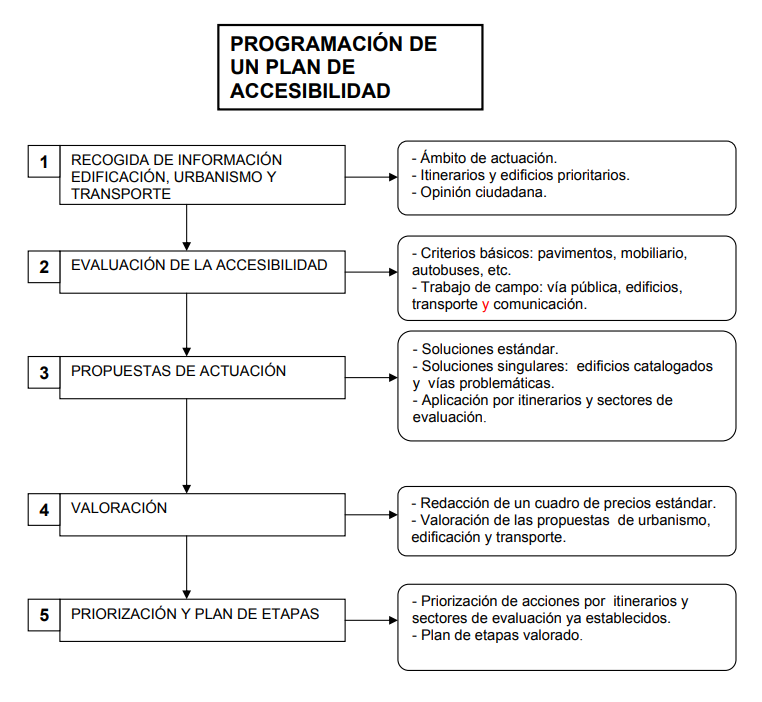 RECOGIDA DE INFORMACIÓN: Se trata de concretar los elementos sobre los cuales se debe actuar en cada campo de intervención: qué edificios, qué espacios públicos y qué aspectos del transporte público. Además se obtendrá la información que permitirá ir determinando niveles de prioridad, para la ejecución posterior de las acciones que determine el Plan. Inventario físico y movilidad de la poblaciónEl primer elemento a tener en cuenta en un Plan de Accesibilidad es su entorno físico y la movilidad de su población. Entorno físico Se trata de obtener la configuración y características básicas del entorno construido, topografía del terreno, planos de los edificios y líneas de transporte, para confeccionar un listado de espacios, edificios y medios de transporte públicos, sobre el que se evaluará la accesibilidad. Movilidad de la población Este listado debe ir acompañado de la información relativa a la movilidad de la población. Así, por ejemplo, en la vía pública se detallarán los flujos peatonales de las calles; en la edificación, el nivel de visitas a los equipamientos, y en el transporte, el grado de utilización de las líneas. También conviene conocer la residencia y los itinerarios más frecuentados por personas con problemas de movilidad (gente mayor, personas con movilidad reducida, invidentes, ...), así como sus centros de interés, lo cual nos permitirá saber el grado de beneficio sobre esta población de una acción concreta de mejora de la accesibilidad.Obras municipales programadas Es necesario preparar un dossier con las obras que el municipio tiene programadas ejecutar en los próximos años, tanto en la vía pública como en edificación. En las previstas a corto plazo, no hará falta hacer el trabajo de campo pero se deberá recordar que en sus proyectos se incorpore correctamente la accesibilidad. En las programadas a más largo plazo se podrá determinar la etapa en que se solventarán los problemas de accesibilidad que se detecten. Principales problemas relacionados con la accesibilidad percibidos por la población Los residentes de una zona o barrio son quienes mejor conocen sus calles y plazas y también los problemas de movilidad, de manera que nos podrán ayudar a establecer mejor las prioridades del Plan. Por ello, se recomienda hacer reuniones en las zonas o barrios, para conocer cuál es la opinión de los vecinos, entidades, comerciantes y otras empresas, al respecto. Puede ser interesante hacer una encuesta que ayude a conocer la movilidad en ese barrio y las prioridades de acuerdo con la percepción de los vecinos. Documentación técnica, jurídica y administrativa Se trata de recoger todas las disposiciones municipales que afecten a la accesibilidad, como son planes de ordenación, normas subsidiarias, planes parciales y especiales y proyectos de ejecución que se están redactando, así como ordenanzas de la edificación y servicios, etc., para poder hacer propuestas de modificación, sobre aquellos casos que contengan disposiciones que ignoren o sean contrarias a la incorporación de las condiciones de accesibilidad. Se debe tener en cuenta que las áreas responsables del mantenimiento de la ciudad, así como las empresas de servicios, actúan constantemente sobre el espacio público y que si se incorpora sus previsiones de obras en el Plan, se puede acelerar la ejecución de las actuaciones. Para ello, será necesario que las ordenanzas determinen claramente que, una vez se haya acabado una operación de mantenimiento o la instalación de un servicio, se realice la reconstrucción del espacio de acuerdo con los criterios de la legislación de accesibilidad. Tratamiento de la información Toda la información obtenida hasta el momento se debe volcar en el plano del municipio y será un elemento básico para preparar el trabajo de campo y establecer una primera agrupación del territorio por niveles de prioridad, que  ayudará a programar las etapas del Plan. Debido al volumen de información que se maneja, se recomienda construir una herramienta o programa de recogida y gestión de datos para que posteriormente sean analizados y valorados con mayor eficacia.EVALUACIÓN DE LA ACCESIBILIDADPara proceder a evaluar la accesibilidad se seguirá el siguiente proceso: Determinación de los requerimientos que se deben controlar de los elementos a evaluar, para lo que se recomienda utilizar unas fichas, donde se vuelquen todas las condiciones que contenga la normativa de accesibilidad; Añadir en las fichas de evaluación los valores que la normativa exige para cada requerimiento; Inspección de los elementos y evaluación con la ficha y un plano de cada uno de ellos, donde se volcarán todos los incumplimientos que se detecten;Análisis de las deficiencias y formulación de un diagnóstico. ACTUACIONESPropuestas de actuación Una vez acabado el trabajo de campo, se propondrán las actuaciones que se deben llevar a cabo para hacer accesibles los espacios, edificios y transporte interviniendo sobre los incumplimientos detectados. Sin embargo, dada la diversidad de edificios, espacios en la vía pública y elementos del transporte, es necesario agrupar al máximo las soluciones por “tipos”. Tan solo quedarán fuera de estos tipos aquellas soluciones especiales que, siendo necesario su planteamiento, no puedan ser gestionadas solamente desde el ámbito municipal. Así se distinguirán dos niveles de actuación: tipológico y especial. Nivel tipológico Se refiere al que trata las soluciones tipo, y que puede dar origen a dos clases de actuaciones, estándares y singulares: Actuación estándar (Actuación repetitiva) Las actuaciones estándar son esas actuaciones repetitivas que se pueden aplicar en la mayoría de las deficiencias que se detecten, ya sean puntuales o de conjunto: Puntuales (1 problema → 1 actuación) Cada uno de los requerimientos exigidos para que un espacio o elemento sea accesible, implicará una actuación correctora cuando se incumpla, lo que significa que un primer conjunto de actuaciones son directamente las soluciones que se deben aplicar a cada uno de los requisitos que se exigen en las fichas de evaluación de la accesibilidad. Así, un ejemplo sería la colocación de una barra de soporte para inodoro, cuando ésta falte. De conjunto (1 o + problemas → varias actuaciones) Existe un segundo grupo de propuestas estándar que se refieren a actuaciones de conjunto porque se debe hacer una remodelación total del elemento analizado o porque se incumplen varios requerimientos. Así, por ejemplo, si en una calle la acera tiene un ancho inferior al que exige la normativa y tiene, además, mobiliario que no se puede colocar sin ocupar parte de la franja libre de paso obligatoria, se propondrá, si es posible, ensanchar la acera hasta la suma del ancho de la franja obligatoria más una franja donde se pueda ubicar el mobiliario. Actuación singular (circunstancias especiales → tratamiento excepcional) Existen siempre en una población calles con una pendiente muy inclinada, edificios catalogados u otras circunstancias que hacen excepcional el tratamiento de la accesibilidad. Estos casos deberán ser analizados con detalle y, probablemente, se deberán buscar soluciones específicas, que a menudo, no cumplirán todas las exigencias de la normativa. Entre estas actuaciones se encuentran los análisis de la comunicación en cuanto a los recursos técnicos municipales para atender a las persones con discapacidad visual o auditiva en aquellos lugares donde se preste mayor atención al público. Nivel especial (casos en los que no se tiene capacidad legal de actuación) Este tipo de actuación corresponde a algunos casos en los que no se pueda aplicar la legislación de accesibilidad, sin antes resolver la capacidad legal de actuación del municipio. Esta situación se puede dar si, por ejemplo, el municipio ocupa pisos en régimen de alquiler, donde se debe analizar la capacidad legal de actuar o si.En la línea de facilitar la implantación de soluciones estándar se propone potenciar la sistematización de las intervenciones en el espacio público generando “reglas del juego” para el diseño y ubicación de los elementos urbanos. Esto podría materializarse en una Ordenanza de colocación de mobiliario en la vía pública que condiciona dicha ubicación a la anchura de la acera y al tipo de mobiliario. Una vez determinados los tipos de actuaciones del Plan, podremos asignar a cada problema concreto su solución, que señalaremos en unos planos de propuestas y que, posteriormente, volcaremos en las fichas de valoración. Para la identificación de las actuaciones en los planos, es conveniente que en el caso de actuaciones puntuales se mantengan los mismos códigos que en las fichas de evaluación, lo que facilitará reconocer la deficiencia a corregir. Para las actuaciones de conjunto y singulares, se propone que se utilicen códigos con una estructura similar a la de los puntuales. Así, por ejemplo, si se quiere hacer un servicio higiénico completo, el código a proponer será “sh” y un número a partir del último de la ficha de evaluación. Como resultado de este apartado del Plan se obtendrá los planos de propuestas y un listado de las mismas por tramos e itinerarios, edificios y líneas de transporte, acompañado siempre que sea posible del nivel de prioridad que se le otorgue. La escala elegida para los planos deberá ser lo suficientemente amplia para poder interpretar las propuestas y se aconseja utilizar la misma que se haya usado en el trabajo de evaluación. No obstante, determinados detalles constructivos exigen, a veces, escalas que suponen una mayor precisión. Modificaciones de documentos técnicos, jurídicos y administrativos Deberá analizarse el contenido de las disposiciones municipales para determinar cuáles son contrarias a la normativa de accesibilidad y analizar la repercusión de su modificación en las materias que regulen. Las propuestas que se hagan deberán ser incorporadas en un anexo del Plan, pues su tramitación deberá atenerse a la del documento que modifiquen. Se deben incorporar los criterios de accesibilidad en el planeamiento municipal, tanto desde el punto de vista de los criterios de ordenación, como en el desarrollo de la normativa urbanística y en las ordenanzas de la edificación, de manera que se garantice a todos los ciudadanos que los nuevos espacios serán diseñados según criterios de accesibilidad. En el caso del transporte urbano, se deberán revisar las ordenanzas que lo regulan, incluyendo todos los aspectos que facilitan el libre y autónomo acceso al mismo de todos los ciudadanos. Determinación de las acciones a realizar que no son competencia municipal De todo el trabajo realizado pueden surgir determinadas actuaciones que no sean de competencia municipal, pero sí imprescindibles para hacer accesible un determinado itinerario; se puede tratar de calles que cruzan la población, edificios de otras administraciones, cruces sobre vías de tren, etc. Esta información se cruzará con el plan de etapas, para conocer en qué momento la otra institución deberá tener accesible su edificio, espacio público o medio de transporte y poder coordinarse con ella. VALORACIÓN Redacción de un cuadro de precios unitarios por elementos de intervención Para cada una de las propuestas de actuación tipológica, se establecerá un precio unitario, de manera que se elaborará un cuadro de precios unitarios que permita su medición y valoración correspondiente. Para obtener el precio unitario de cada solución estándar se recomienda utilizar los valores de materiales y precios de cuadros unitarios que existan en el municipio o zona de influencia, sin llegar a los detalles de descomposición de precios que se exigen en los proyectos constructivos. Muchos de los precios del Plan podrán obtenerse haciendo la suma de precios unitarios de una base que esté publicada. Valoración unitaria de las propuestas de solucionesCada tramo de la vía, elemento de la edificación o del transporte deberá ser valorado de acuerdo con el cuadro de precios unitarios establecido y las mediciones que se realicen. La suma de los tramos de un itinerario, elementos de un edificio o de una línea de transportes, nos dará los diferentes presupuestos parciales del Plan, que ya podrán ser agrupados en función de las prioridades que se hayan determinado hasta el momento. La ficha de valoración contendrá todos los datos que se recogen en una hoja de presupuestos. Las mediciones se harán utilizando los datos que se han tomado en el campo, por ello deben apuntarse todas las medidas en las fichas y planos. El único elemento diferenciador respecto a una hoja de valoraciones convencional, es que incorpora los déficits observados y su código de manera que en una hoja se tendrá el resumen del estado actual y de las intervenciones necesarias en materia de accesibilidad para un edificio, calle, etc. Presupuesto total del Plan de Accesibilidad Finalmente, se sumarán las diferentes actuaciones agrupadas por itinerarios de la vía pública, edificios y elementos del transporte obteniendo así la inversión global necesaria en cada campo y la inversión total de ejecución del Plan y permitirá, siguiendo los criterios de priorización, proponer y valorar el plan de etapas y adecuarlo a las posibilidades presupuestarias del municipio. Correspondería este apartado a los presupuestos parciales de ejecución material de un proyecto constructivo. Como es preceptivo, al presupuesto de ejecución material se le aplicarán los coeficientes de gastos generales, así como el correspondiente IVA. También es imprescindible tener en cuenta el presupuesto de seguridad e higiene en el trabajo. Además, la ejecución de obras de mejora de la accesibilidad deberá ser muy cuidadosa con el respeto a la circulación de las personas y su seguridad.También es conveniente dotar al Plan de una partida de redacción de proyectos y dirección de obras si se cree que no será posible redactarlos o dirigir sus obras desde los servicios municipales.  PLAN DE ETAPAS VALORADO Priorización de las actuaciones El proceso de análisis de la información realizado en los pasos anteriores, permite tener una propuesta de priorización bastante avanzada. No obstante, se debe cruzar las informaciones obtenidas en el trabajo de campo con las relativas a los itinerarios y edificios más frecuentados y con las propuestas surgidas de la participación ciudadana. Así se tendrá dos niveles de prioridad: el establecido inicialmente para definir el grado de interés de los itinerarios o sectores, edificios y líneas de transporte, y un segundo que determina con mayor detalle la necesidad o urgencia de realizar determinadas acciones dentro de los grupos inicialmente propuestos. Este segundo nivel aparece por la aplicación concreta de los criterios que se explican en el apartado 5.2. Primer nivel de prioridad: Definición del grado de interés Durante la fase de recogida de información, se ha establecido un primer nivel de priorización en los tres ámbitos del Plan. Este nivel de priorización responde al grado de interés del elemento de que se trate y ha servido para clasificar el territorio, los edificios y los medios de transporte, en función de las variables más evidentes como son concurrencia, uso, etc., obteniéndose, por ejemplo, tres grupos de interés: alto, medio y bajo. Segundo nivel de prioridad: Definición del grado de necesidad o urgencia Cuando se evalúan los grupos anteriormente establecidos, por tramos de la vía pública, accesos y dependencias de los edificios y elementos unitarios de transporte, se encontrará que, al aplicar los criterios del apartado 5.2. de este Anexo, existen obras urgentes en zonas y edificios de interés bajo y obras que no son muy necesarias en zonas y edificios de interés alto. Se recomienda que, este segundo nivel, tenga 5 niveles de prioridad, que podrán coincidir con las etapas del Plan (etapas bianuales). En general, tendrán el nivel de máxima prioridad las actuaciones de la zona y edificios de interés alto y prioridad alta, pero algunas podrán ser realizadas en una etapa posterior, si se determina que tienen una prioridad inferior y no impiden la accesibilidad global del itinerario. El plan de etapas se configurará inicialmente, combinando estas dos informaciones: primero clasificar por itinerarios o edificios o líneas de trabajo, proponiendo ejecutar los primeros años los de mayor interés y después programando cada uno de estos itinerarios o edificios o líneas de trabajo, en función de los niveles de prioridad de los diferentes tramos a ejecutar. Para establecer un plan de etapas definitivo faltará aplicar la valoración de las acciones a realizar, pues deberá acoplarse a las posibilidades financieras del municipio. Criterios de priorizaciónSe propone ahora una lista de criterios de prioridad. Urgencia Usuarios concretos con problemas de movilidad (residencias geriátricas). - Riesgo (pavimentos deslizantes, desniveles sin barandillas, ...). Existen situaciones de peligro que pueden representar un grave riesgo para toda la población y en especial, para las personas con movilidad reducida. Rentabilidad social Aquellas actuaciones que beneficien a un número más alto de personas serán las primeras a realizarse. Reparto de los beneficios del Plan por todo el territorio Los efectos del Plan se deben notar en todos los barrios de la población; a ello nos obliga el propio proceso de participación ciudadana, por lo cual, aunque las actuaciones más acuciantes se suelan concentrar en los barrios centrales e históricos, debe existir una distribución geográfica equitativa de las mismas. Ello es preciso para que no se produzca un cierto desencanto delante de este tipo de planes, que nos afectan de alguna manera a todos. Previsión en programas de actuación municipal o de otras entidadesLas actuaciones programadas que correspondan a obras de renovación municipales o de otras entidades se colocarán en el plan de etapas de acuerdo con la previsión municipal, y si se considera que son prioritarias, se debe plantear a los responsables de las mismas la conveniencia de su adelanto. De esta manera se puede conseguir un considerable ahorro en las actuaciones propuestas por el Plan. Demanda de asociaciones y del proceso de participación ciudadana El conocimiento que aportan las asociaciones de vecinos y las entidades de una población, debe tenerse muy en cuenta, pues refleja la percepción de los ciudadanos delante de los problemas de accesibilidad. Es posible que, a veces, demanden criterios más exigentes que los de la propia ley, respecto a determinados espacios. Económico La capacidad presupuestaria del municipio condicionará las decisiones referentes a los tipos de actuación y también en qué momento se tendrá la capacidad necesaria para afrontar determinados gastos. Esto es de gran importancia pues se trata de un Plan a unos 10 años y, el municipio, hace los presupuestos por anualidades y sólo estudios puntuales de inversiones a más largo plazo. También debe hacerse un análisis económico con el objetivo de poder coordinar las inversiones, con posibles subvenciones e inversiones en accesibilidad de otras administraciones o entidades del municipio. Mayores efectos sinérgicos en otros beneficios sociales Determinadas actuaciones en la accesibilidad tienen efectos sobre otros campos de la actividad municipal, como son revitalización del municipio, el medio ambiente. En las decisiones que competen al transporte determinadas medidas que favorecen la accesibilidad para todos fomentan su uso y, como consecuencia, se disminuye la utilización del automóvil, lo cual significa menor contaminación y, paralelamente, disminución de la congestión. Disponibilidad y facilidad técnica de ejecución La complejidad de gestión o de redacción del proyecto de algunas de las actuaciones las retrasarán en el calendario, mientras que aquellas actuaciones que prácticamente no demanden proyecto se podrán iniciar más rápidamente. Oportunidad según el uso que se haga de las dependencias del edificio Debe conocerse siempre la previsión de uso de las dependencias que se evalúen, pues en la edificación, los elementos a evaluar dependen del uso del edificio. En el caso de locales de alquiler, deberá analizarse la conveniencia de mantenerse en dicho edificio o no, en función de las actuaciones que se deban ejecutar. Pueden darse circunstancias que aconsejen retrasar el inicio de las actuaciones, hasta determinar para cuánto tiempo serán útiles, o incluso su abandono. Plan de etapas valorado Se redactará el plan de etapas valorado definitivo como consecuencia de la aplicación de los criterios de prioridad y de la adaptación del Plan a las posibilidades económicas de la población. Es conveniente mantener la información agrupada según los diferentes campos tratados y en cada uno de ellos por itinerarios o sectores, edificios y líneas de transporte, según se trate de urbanismo, edificación, transporte o comunicación. Respecto a las actuaciones municipales programadas de remodelación de calles, edificios o vehículos de transporte, se debe incluir, en el presupuesto del Plan, solamente el valor de las actuaciones que se dediquen a accesibilidad, y detallar el resto del coste de la obra aparte. En general, el Plan se dividirá en etapas anuales o bianuales y con un horizonte temporal, que como máximo debe ser el que se contemple en la legislación de la local o en su defecto entre 10 y 12 años.